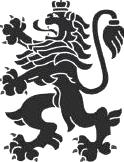 РЕПУБЛИКА БЪЛГАРИЯМИНИСТЕРСТВО НА ЗДРАВЕОПАЗВАНЕТОРЕГИОНАЛНА ЗДРАВНА ИНСПЕКЦИЯВЕЛИКО ТЪРНОВО                                               СЪОБЩЕНИЕ  ДО Г-Н ИВАН НАДЕЖДОВ ИВАНОВ         С. ВИНОГРАД, ОБЩ. СТРАЖИЦА, ОБЛ. В. ТЪРНОВОУведомяваме Ви, че имате издадено Експертно решение на ТЕЛК и е необходимо Вие или Ваш законен представител да се явите в Регионалната картотека на медицинските експертизи (РКМЕ) при РЗИ – Велико Търново за получаването му.28.03.2019 г.5002  гр. Велико Търновоул. „Никола Габровски” №23факс:тел:(062) 614 370(062) 620 161е-mail:rzi-vt@rzi-vt.bgrzi-veliko_tarnovo@mh.government.bg5002  гр. Велико Търновоул. „Никола Габровски” №23факс:тел:(062) 614 370(062) 620 161web:www.rzi-vt.bg